Про переведення здобувачів освітиперших класів ОЗО “Баришівський ліцей» на змішану форму навчання 	Відповідно до законів України «Про місцеве самоврядування в Україні», «Про повну загальну середню освіту», «Про внесення змін до деяких законів України в сфері освіти щодо врегулювання окремих питань освітньої діяльності в умовах воєнного стану» (№ 7325 від 28.04.2022), постанови Кабінету Міністрів України від 24.06.2022 № 711 «Про початок навчального року під час дії правового режиму воєнного стану в Україні», листів Міністерства освіти і науки України від 30.06.2022 № 1/7322-22 «Про організацію 2022/2023 навчального року», від 19.08.2022 № 1/9530-22 «Про інструктивно-методичні рекомендації щодо організації освітнього процесу та викладання навчальних предметів/інтегрованих курсів у закладах загальної середньої освіти у 2022/2023 навчальному році», Протоколу позачергового засідання комісії з питань техногенно-екологічної безпеки та надзвичайних ситуацій Баришівської селищної ради від 28.08.2022 № 08, наказу відділу освіти, молоді та спорту Баришівської селищної ради від 30.09.2022 № 162-о «Про переведення здобувачів освіти перших класів ЗЗСО та вихованців ЦПР «Мрія» Баришівської селищної ради на змішану форму навчання»  з метою забезпечення здобуття учнями повної загальної середньої за змішаною формою навчання,НАКАЗУЮ:Перевести з 03 жовтня 2022 року здобувачів освіти перших класів закладу загальної середньої освіти  на змішану форму навчання.Заступнику директора з навчально-виховної роботи Ткаченко Л.І.: 2.1. організувати з 03 жовтня 2022 року освітній процес за змішаною формою навчання для здобувачів освіти на базі ЦПР «Мрія», що має найпростіше укриття у закладі.2.2.  внести зміни до розкладу уроків та режиму роботи закладу;2.3. забезпечити виконання вимог законодавства щодо використання та утримання найпростіших укриттів закладів освіти;2.4. утримувати найпростіші укриття в стані постійної готовності до прийому укриваємих та забезпечити медикаментами, мінімальною кількістю продуктів харчування довготривалого зберігання, меблями, питною водою, засобами гігієни відповідно до кількості місць, а також первинними засобами пожежогасіння та шанцевим інструментом;2.5. забезпечити ефективну роботу системи оповіщення, за її відсутності організувати оповіщення іншими доступними способами;2.6. провести навчальні евакуації та інструктажі з учасниками освітнього процесу щодо дій у разі надходження сигналу «Увага! Повітряна тривога!»;2.7. провести відповідну роз’яснювальну роботу серед всіх учасників освітнього процесу щодо обмеження розповсюдження інформації (офіційні заяви, публікації в ЗМІ та ін.) про їх функціонування та наявності укриттів.2.8. забезпечити інформування батьків здобувачів освіти перших класів ОЗО  про відновлення освітнього процесу за змішаною формою навчання;2.9. обмежити доступ сторонніх осіб до закладу освіти;2.10. забезпечити дотримання санітарно-гігієнічних умов в закладі освіти;    2.11. дотримуватись розроблених алгоритмів дій на випадок надзвичайних ситуацій, пов'язаних з реєстрацією випадків захворювання на коронавірусну хворобу (COVID-19) серед здобувачів освіти, вихованців чи працівників закладу/установи;2.12. забезпечити недопущення до роботи персоналу, який потребує самоізоляції чи має ознаки захворювання на коронавірусну хворобу (COVID-19), відповідно до галузевих стандартів у сфері охорони здоров'я;2.13. здійснювати щоденний моніторинг серед здобувачів освіти щодо дотримання правил респіраторної гігієни та протиепідемічних заходів задля запобігання поширенню коронавірусної інфекції (COVID-19);3. Невідкладно інформувати, директора ОЗО відділ освіти, молоді та спорту Баришівської селищної ради про надзвичайні випадки у закладі за телефоном – 050-88-98-264, начальник відділу освіти, молоді та спорту Баришівської селищної ради,  Вікторія БОРОДУЛІНА.4. Контроль за виконанням  наказу залишаю за собою.Директор ОЗО	                                   Наталія КАЛМИКОВА       З наказом ознайомлена	                      Ткаченко Л.І.                          БАРИШІВСЬКА СЕЛИЩНА РАДА                               ОПОРНИЙ ЗАКЛАД ОСВІТИ                                «БАРИШІВСЬКИЙ ЛІЦЕЙ»                                                 Н А К А З                          БАРИШІВСЬКА СЕЛИЩНА РАДА                               ОПОРНИЙ ЗАКЛАД ОСВІТИ                                «БАРИШІВСЬКИЙ ЛІЦЕЙ»                                                 Н А К А З30.09. 2022 	                      смт Баришівка		            № 44-о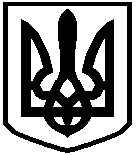 